ÚKOLY NA TÝDEN OD 25. 5. DO 29. 5. 20201. HODINA2. HOIDINA1. řešení cvičení 1 a 2 z minulé hodiny, zkontroluj si cvičení, zkus udělat ještě jednou ústněРЕШЕНИЕ1. Это дядя.  		  Это он.Это тётя.   		  Это онаЭто ребята  		  Это они.Это наш класс.             Это мы.Это твоя фотография. На ней ты.Это ваша семъя. 	  Это вы.2.НАПРИМЕРУ меня брат.У тебя сестра.У него  красный карандаш.У неё краcивая ручка.У нас денъ рождения в январе.У вас новые книги.У них новый телефон.У его мамы муж.Завтра у его подруги мы увидим кошку.3.2. opakuj slovíčka  - z  5. lekce – 1., 2., 3., 4. část  - z  5. lekce - první část slovíček– od nová slovíčka  -  celý levý sloupe v příloze 1 – RJ – ČJ a ČJ - RJ          - 5. lekce - slovíčka z přílohy 1. list – pravý sloupec – RJ – ČJ a ČJ – RJ   -   slovíčka – 5. lekce – 3. část + fráze – z 2. listu přílohy – RJ – ČJ a ČJ – RJ3. Téma ČÁSTI LIDSKÉHO TĚLA – 7. lekceA, podívej se na obrázek, přečti si části lidského těla, přelož do češtinyB,  slovíčka opiš do slovníku psací azbukouC, slovíčka se nauč RJ – ČJ a ČJ - RJ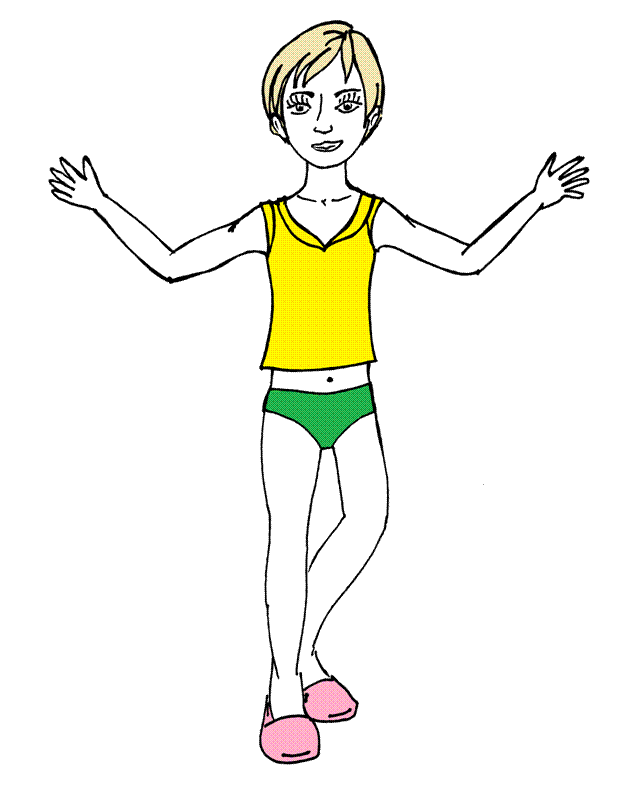 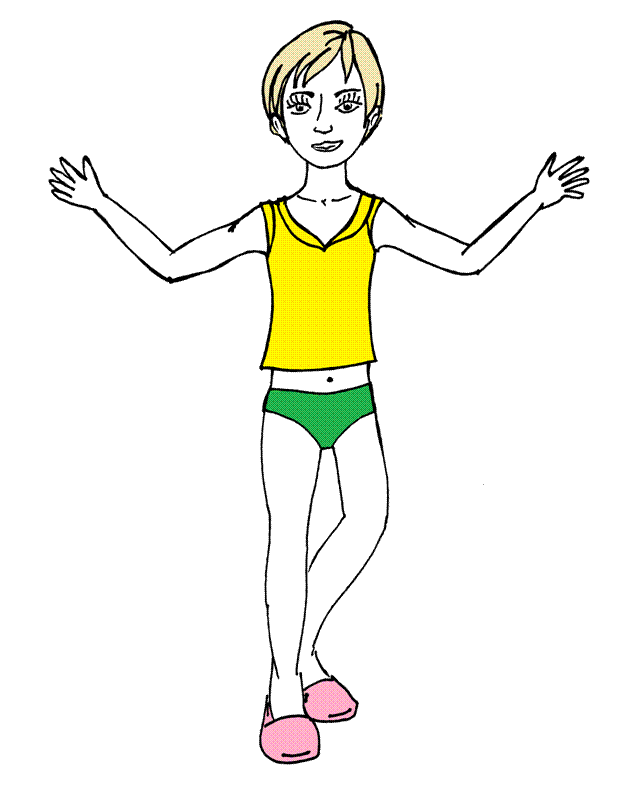 яТыононамывыонимнетебеемуейнамвамим